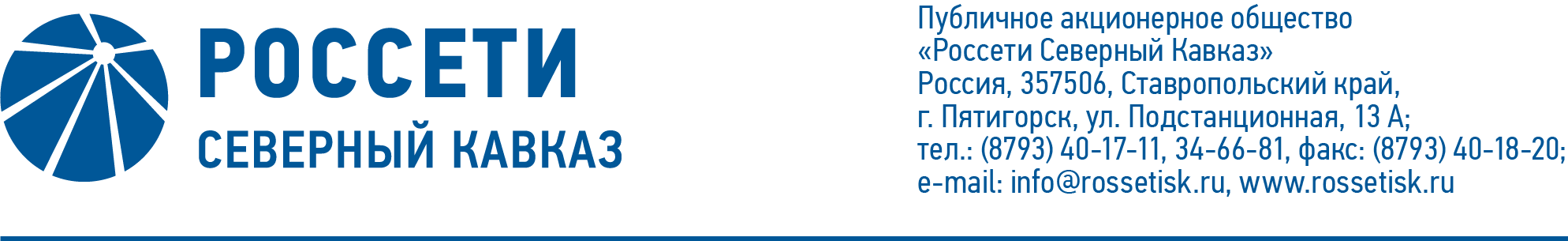 ПРОТОКОЛ № 483заседания Совета директоров ПАО «Россети Северный Кавказ»Место подведения итогов голосования: Ставропольский край, 
г. Пятигорск, пос. Энергетик, ул. Подстанционная, д. 13а.Дата проведения: 14 января 2022 года.Форма проведения: опросным путем (заочное голосование).Дата подведения итогов голосования: 14 января 2022 года, 23:00.Дата составления протокола: 17 января 2022 года.Всего членов Совета директоров ПАО «Россети Северный Кавказ» - 11 человек.В заочном голосовании приняли участие (получены опросные листы) члены Совета директоров:Гончаров Юрий ВладимировичГребцов Павел ВладимировичКапитонов Владислав АльбертовичКраинский Даниил ВладимировичЛевченко Роман АлексеевичМайоров Андрей ВладимировичМольский Алексей ВалерьевичПалагин Виктор НиколаевичПрохоров Егор ВячеславовичСасин Николай ИвановичКворум имеется.Повестка дня:Об утверждении плана закупок Общества на 2022 год.О рассмотрении отчета Единоличного исполнительного органа Общества об обеспечении страховой защиты в 3 квартале 2020 года.Итоги голосования и решения, принятые по вопросам повестки дня:Вопрос № 1. Об утверждении плана закупок Общества на 2022 год.Решение:Утвердить план закупок ПАО «Россети Северный Кавказ» на 2022 год согласно приложению 1 к настоящему решению Совета директоров Общества.Голосовали «ЗА»: Гончаров Ю.В., Гребцов П.В., Капитонов В.А., 
Краинский Д.В., Левченко Р.А., Майоров А.В., Мольский А.В., Палагин В.Н., Прохоров Е.В., Сасин Н.И.«ПРОТИВ»: нет. «ВОЗДЕРЖАЛСЯ»: нет.Решение принято.Вопрос № 2. О рассмотрении отчета Единоличного исполнительного органа Общества об обеспечении страховой защиты в 3 квартале 2020 года.Решение:1.	Принять к сведению отчет Генерального директора Общества об обеспечении страховой защиты в 3 квартале 2020 года согласно приложению 2 к настоящему решению Совета директоров Общества.2.	Отметить нарушение требования Положения об обеспечении страховой защиты Общества, утвержденного решением Совета директоров Общества (протокол от 24.11.2020 № 444) (далее – Положение), в части срока вынесения вопроса на рассмотрение Совета директоров Общества.3.	Поручить Единоличному исполнительному органу Общества исключить случаи нарушения Положения.Голосовали «ЗА»: Гончаров Ю.В., Гребцов П.В., Капитонов В.А., 
Краинский Д.В., Левченко Р.А., Майоров А.В., Мольский А.В., Палагин В.Н., Прохоров Е.В., Сасин Н.И.«ПРОТИВ»: нет. «ВОЗДЕРЖАЛСЯ»: нет.Решение принято.Председатель Совета директоров		        А.В. МольскийКорпоративный секретарь 		       С.В. Чистов